Spring Constellations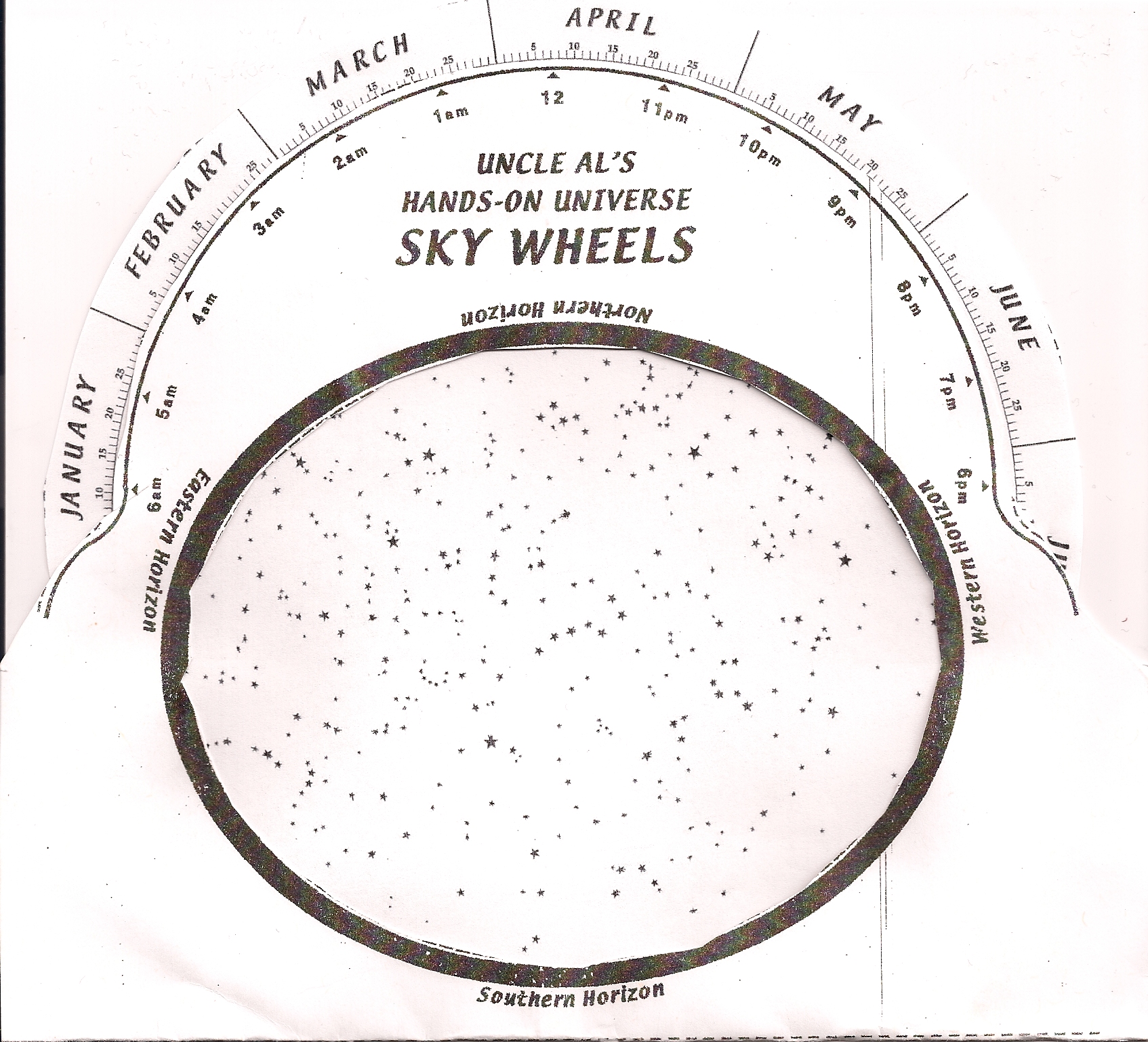 Identify on the chart the following constellations:	Ursa Major, Ursa Minor, Bootes, Virgo, LeoIdentify the following stars on the chart:	Polaris, Arcturus, Spica, Regulus